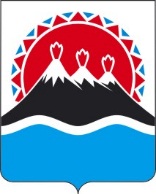 ПРИКАЗЫВАЮ:1. Внести в приказ Агентства по информатизации и связи Камчатского края от 30.09.2015 № 88-п «О вводе в эксплуатацию государственной информационной системы Камчатского края «Инфраструктура пространственных данных Камчатского края» следующие изменения:1) часть 4 изложить в следующей редакции:«4. Утвердить типовую форму Соглашения об информационном взаимодействии Уполномоченного органа ГИС ИПД и Поставщика информации в ГИС ИПД согласно приложению 2.»;2) дополнить частью 41 следующего содержания:«41. Утвердить типовую форму Соглашения об информационном взаимодействии Уполномоченного органа ГИС ИПД и Пользователя ГИС ИПД согласно приложению 21.»;3) приложение 1 изложить в редакции согласно приложению 1 к настоящему приказу;4) приложение 2 изложить в редакции согласно приложению 2 к настоящему приказу;5) дополнить приложением 21 в редакции согласно приложению 3 к настоящему приказу;6) приложение 3 изложить в редакции согласно приложению 4 к настоящему приказу.2. Настоящий приказ вступает в силу через 10 дней после дня его официального опубликования.Приложение 1 к Приказу Агентства по информатизации и связи Камчатского краяот                           №       -п«Приложение1 к Приказу Агентства по информатизации и связи Камчатского края от 30.09.2015 № 88-пРегламентинформационного взаимодействия в государственной информационной системе Камчатского края «Инфраструктура пространственных данных Камчатского края»Общие положенияНастоящий Регламент разработан в соответствии с постановлением Правительства Камчатского края от 24.09.2015 № 338-П «О государственной информационной системе Камчатского края «Инфраструктура пространственных данных Камчатского края», в целях определения порядка информационного взаимодействия между участниками информационного взаимодействия в рамках государственной информационной системы Камчатского края «Инфраструктура пространственных данных Камчатского края» (далее – ГИС ИПД).Информационное взаимодействие в ГИС ИПД организуется на принципах соблюдения полноты, достоверности информации, своевременности ее предоставления, а также конфиденциальности информации, доступ к которой ограничен законодательством Российской Федерации об информации, информационных технологиях и о защите информации.Информационное взаимодействие в ГИС ИПД, осуществляется на безвозмездной основе, если иное не предусмотрено действующим законодательством и нормативными правовыми актами Российской Федерации и Камчатского края.Участники информационного взаимодействияУчастниками ГИС ИПД являются Уполномоченный орган ГИС ИПД, Оператор ГИС ИПД, Поставщики информации в ГИС ИПД, Пользователь ГИС ИПД и Получатели информации.Уполномоченный орган ГИС ИПД – координирует и контролирует деятельность оператора ГИС ИПД, формирует предложения по развитию ГИС ИПД, заключает Соглашения об информационном взаимодействии (далее - Соглашение), осуществляет иные функции в соответствии с Положением о ГИС ИПД.Оператор ГИС ИПД – осуществляет технологическое обеспечение информационного взаимодействия за счет повышения надежности, скорости и безопасности информационного и межведомственного информационного взаимодействия при эксплуатации ГИС ИПД, осуществляет иные функции в соответствии с Положением о ГИС ИПД.Поставщики информации в ГИС ИПД – исполнительные органы государственной власти Камчатского края, заключившие Соглашения с Уполномоченным органом ГИС ИПД и владеющие отраслевыми подсистемами ГИС ИПД. Поставщики информации в ГИС ИПД осуществляют развитие отраслевых подсистем ГИС ИПД и иные функции в соответствии с Положением о ГИС ИПД и Соглашениями об информационном взаимодействии.Иные поставщики информации в ГИС ИПД – исполнительные органы государственной власти Камчатского края, предоставляющие дополнительную информацию для публикации ее на Геопортале Камчатского края.Пользователь ГИС ИПД – государственное бюджетное учреждение Камчатского края, наделенное полномочиями, связанными с определением кадастровой стоимости объектов недвижимости, и осуществляющее использование информации, содержащейся в функциональных и отраслевых подсистемах ГИС ИПД, в целях подготовки к проведению и проведения государственной кадастровой оценки объектов недвижимости на территории Камчатского края и заключившее Соглашение с Уполномоченным органом ГИС ИПД.Получателями информации являются исполнительные органы государственной власти Камчатского края, не заключившие Соглашение с Уполномоченным органом ГИС ИПД и получающие сведения из ГИС ИПД по разовым запросам.Порядок формирования банкапространственных данных в ГИС ИПДБанк данных ГИС ИПД формируется из набора данных предоставляемых Участниками ГИС ИПД согласно приложения к Соглашению «Перечень отраслевых пространственных данных», в котором указывается перечень пространственных данных, метаданных, объектов, ресурсов и другой информации, содержащейся в отраслевой подсистеме. Форма содержит следующие характеристики:Полное наименование набора пространственных данных.Описание набора пространственных данных.Характеристики представляемой информации.Периодичность актуализации.Владелец информации.Контакты ответственного сотрудника.Передача информации в ГИС ИПД осуществляется одним из следующих способов:ручной ввод – внесение данных Поставщиком информации в ГИС ИПД;посредством электронного сервиса – передача набора пространственных данных из информационной системы Поставщика информации или из другого источника в ГИС ИПД в автоматическом или полуавтоматическом режиме. Формат и структура передаваемых данных определяются совместно с Оператором ГИС ИПД в протоколе согласования технических условий на передачу данных в ГИС ИПД.Актуализация набора пространственных данных, хранящихся в ГИС ИПД обеспечивается соответствующим Поставщиком информации в ГИС ИПД в соответствии со сроком актуализации, указанным в приложении к Соглашению «Перечень отраслевых пространственных данных».Вся пространственная информация подлежит учету в Реестре базы данных ГИС ИПД с указанием наименования, структуры, срока актуализации, наименования владельца объектов информационного взаимодействия, наименования Поставщика информации в ГИС ИПД предоставившего данную информацию и контактных данных ответственного сотрудника.Ответственным за разработку и ведение Реестра базы данных ГИС ИПД является Оператор ГИС ИПД.Реестр базы данных ГИС ИПД формируется на основании сведений, указанных Поставщиком информации в ГИС ИПД в приложении к Соглашению «Перечень отраслевых пространственных данных».Доступ к ресурсам ГИС ИПДДоступ Поставщиков информации в ГИС ИПД к информационным ресурсам ГИС ИПД предоставляется для реализации полномочий, возложенных на них законодательством Российской Федерации и Камчатского края.Предоставление Поставщикам информации в ГИС ИПД доступа к информационным ресурсам ГИС ИПД осуществляется Оператором ГИС ИПД по заявке на предоставление доступа на основании Соглашения.Пользователю ГИС ИПД предоставление доступа к информационным ресурсам ГИС ИПД осуществляется Оператором ГИС ИПД по заявке на предоставление доступа на основании Соглашения, с учетом возможных ограничений доступа к некоторым наборам данных, установленных владельцами отраслевых подсистем ГИС ИПД.Заявка на предоставление доступа к информационным ресурсам ГИС ИПД утверждается Уполномоченным органом ГИС ИПД и содержит следующие сведения:Наименование Участника ГИС ИПД – Поставщика информации в ГИС ИПД или Пользователя ГИС ИПД.Наименование отраслевой подсистемы (только для Пользователя ГИС ИПД).Должность, ФИО сотрудника.Уровень доступа.Уровни доступа:«Оператор» – сотрудник, имеющий право на доступ к следующим операциям: ввод и изменение пространственных данных, ввод и изменение метаданных, создание и изменение объектов, вывод на печать, выгрузка во внешние файлы. Уровень «Оператор» может назначаться только сотрудникам владельца объектов информационного взаимодействия.«Пользователь» – сотрудник, имеющий право на доступ к следующим операциям: просмотр информации, вывод на печать, выгрузка во внешние файлы, но не имеющий возможности модифицировать данные ГИС ИПД.Получение информации из ГИС ИПД по запросамДля получения информации из ГИС ИПД, содержание и объем которой не является необходимым в целях реализации полномочий, возложенных на Участников ГИС ИПД законодательством Российской Федерации и Камчатского края, и которая не предусмотрена Соглашением, Участнику ГИС ИПД необходимо обратиться с мотивированным запросом к владельцу набора пространственных данных о предоставлении данной информации.При наличии согласия владельца набора пространственных данных на его передачу иным Участникам ГИС ИПД, сведения предоставляются в соответствии с установленным в Положении о государственной информационной системе Камчатского края «Инфраструктура пространственных данных Камчатского края» порядком.Коммуникация УчастниковОператор ГИС ИПД оказывает участникам информационного взаимодействия консультационную поддержку по работе с ГИС ИПД на безвозмездной основе.Для получения консультационной поддержки Участники ГИС ИПД обращаются в службу технической поддержки Оператора ГИС ИПД по телефонам: (4152) 22-86-74, 41-59-66 или направляют письменное обращение с описанием возникшей проблемы на адрес электронной почты itc@kamgov.ru.Для решения сложных задач Оператор ГИС ИПД вправе привлекать разработчиков ГИС ИПД.Участники ГИС ИПД вправе вносить на рассмотрение оператору ГИС ИПД предложения по доработке ГИС ИПД. Все предложения оформляются официальным письменным обращением в адрес оператора ГИС ИПД. Оператор ГИС ИПД согласует доработку с Уполномоченным органом ГИС ИПД. После согласования, ставится задача по разработке нового функционала перед разработчиками ГИС ИПД. О плановых сроках завершения работ и о факте завершения работ Участник уведомляется официальным письмом.Контроль за использованием ГИС ИПДКонтроль за использованием ГИС ИПД осуществляется Уполномоченным органом ГИС ИПД путем проверки факта поступления данных в ГИС ИПД, предусмотренных Соглашениями.Контроль за использованием ГИС ИПД осуществляется в пределах компетенции Уполномоченного органа ГИС ИПД.Проверки использования ГИС ИПД производятся ежемесячно на основании отчета Оператора ГИС ИПД о мониторинге действий Участников ГИС ИПД и информационных ресурсов ГИС ИПД (плановые проверки) и на основании поступивших от Оператора ГИС ИПД либо от Участников ГИС ИПД жалоб о несоблюдении заключенного Соглашения (внеплановые проверки).».Приложение 2 к Приказу Агентства по информатизации и связи Камчатского краяот                           №       -п«Приложение 2 к Приказу Агентства по информатизации и связи Камчатского края от 30.09.2015 № 88-пСоглашение об информационном взаимодействии Уполномоченного органа ГИС ИПД и Поставщика информации в ГИС ИПД_____________________________________________________________ в лице _________________________________________, действующего на основании _________________________________, именуемое в дальнейшем Уполномоченный орган, с одной стороны, и _____________________________ ____________________________________________________________, в лице ___________________________________________________, действующего на основании _________________________________, именуемое в дальнейшем Поставщик информации в ГИС ИПД, с другой стороны, совместно в дальнейшем именуемые Стороны, в соответствии с постановлением Правительства Камчатского края от 24.09.2015 № 338-П «О государственной информационной системе Камчатского края «Инфраструктура пространственных данных Камчатского края», заключили настоящее Соглашение о нижеследующем.Общие положенияПредметом настоящего Соглашения является информационное взаимодействие необходимое для выполнения целей, задач и функций, возложенных на Поставщиков информации в ГИС ИПД государственной информационной системы Камчатского края «Инфраструктура пространственных данных Камчатского края» (далее – ГИС ИПД) законодательством Российской Федерации и Камчатского края.Порядок и условия информационного взаимодействия Уполномоченного органа и Поставщиком информации в ГИС ИПД установлены Регламентом информационного взаимодействия в государственной информационной системе Камчатского края «Инфраструктура пространственных данных Камчатского края», утвержденным приказом Агентства по информатизации и связи Камчатского края от 30.09.2015 № 88-п (далее - Регламент).Руководитель Поставщика информации в ГИС ИПД или лицо, его замещающее:обеспечивает соблюдение принципов организации взаимодействия, установленных Положением о государственной информационной системе Камчатского края «Инфраструктура пространственных данных Камчатского края», утвержденным постановлением Правительства Камчатского края от 24.09.2015 № 338-П «О государственной информационной системе Камчатского края «Инфраструктура пространственных данных Камчатского края»;предоставляет информацию и сведения по вопросам, отнесенным к его компетенции;несет ответственность за неисполнение или ненадлежащее исполнение настоящего Соглашения в соответствии с законодательством Российской Федерации и Камчатского края.Стороны несут ответственность за нарушение требований конфиденциальности информации в соответствии с законодательством Российской Федерации и Камчатского края.Форма и порядок передачи информацииУполномоченный орган и Поставщик информации в ГИС ИПД определяют и согласовывают структуру и форматы данных, а также порядок передачи информации по каналам связи или иным способом в соответствии с Регламентом.Передача информации осуществляется с соблюдением требований о ее защите, в соответствии с законодательством Российской Федерации и Камчатского края. Основные параметры обмена информацией (формат и структура, используемые средства криптографической защиты, средства коммуникации и связи и т.д.) определяются в протоколе согласования технических условий на передачу данных в ГИС ИПД.Обмен информацией осуществляется на безвозмездной основе.Права и обязанности СторонПоставщик информации в ГИС ИПД предоставляет Уполномоченному органу информацию, указанную в «Перечне отраслевых пространственных данных» (приложение к Соглашению) в порядке и на условиях, указанных в Регламенте.Уполномоченный орган по запросу Поставщик информации в ГИС ИПД предоставляет последнему необходимую информацию в случае, если такие обязательства Уполномоченного органа предусмотрены в Регламенте, а также оказывает техническую и консультационную помощь при организации рабочих мест сотрудников Поставщика информации в ГИС ИПД для доступа к ГИС ИПД.Стороны обязуются использовать информацию, полученную в рамках настоящего Соглашения, исключительно в служебных целях. Стороны не могут передавать ее третьим лицам, публиковать или каким-либо иным способом делать ее доступной третьим лицам частично или полностью без письменного согласования со Стороной, предоставившей информацию, за исключением случаев, предусмотренных законодательством Российской Федерации и Камчатского края.Каждая из Сторон при заключении и исполнении настоящего Соглашения должна соблюдать рекомендации, правила и требования другой Стороны для сохранения ее служебной тайны, проявляя при этом осмотрительность и умение принимать необходимые меры к предотвращению или уменьшению ущерба, который может возникнуть в результате нарушения ее сохранности.Каждая из Сторон сохраняет конфиденциальность полученной информации и принимает все меры для предотвращения несанкционированного разглашения полученной информации.Каждая из Сторон обязуется незамедлительно предупредить другую Сторону о независящих от нее неблагоприятных факторах, которые могут повлечь за собой нарушение правил обеспечения безопасности информации.Заключительные положенияНастоящее Соглашение заключено на неопределенный срок и вступает в силу с момента его подписания Сторонами.Настоящее Соглашение составлено в двух экземплярах, имеющих равную юридическую силу.Настоящее Соглашение может быть изменено или дополнено при взаимном письменном согласии Сторон. Все изменения и дополнения к настоящему Соглашению оформляются дополнительными соглашениями, подписываемыми Сторонами.Изменения и дополнения к настоящему Соглашению являются его неотъемлемой частью с момента их подписания Сторонами.Соглашение может быть расторгнуто по инициативе одной из Сторон в случае отсутствия необходимости в информационном обмене, путем письменного уведомления другой стороны не менее чем за 3 месяца до дня его расторжения или в случае выявленных фактов неисполнения обязательств, указанных в пп. 3.3, 3.4, путем письменного уведомления другой стороны.В случае изменения законодательства Российской Федерации и Камчатского края, регулирующего вопросы по предмету настоящего Соглашения, Стороны в приоритетном порядке руководствуются им в своей деятельности, с последующим внесением соответствующих изменений и дополнений в настоящее Соглашение.Приложение «Перечень отраслевых пространственных данных» на ____ л.Подписи СторонПриложениек Соглашениюот______________№____Перечень отраслевых пространственных данных__________________________________________________________________________наименование Поставщика информации в ГИС ИПДПриложение 3 к Приказу Агентства по информатизации и связи Камчатского краяот                           №       -п«Приложение 21 к Приказу Агентства по информатизации и связи Камчатского края от 30.09.2015 № 88-пСоглашение об информационном взаимодействии Уполномоченного органа ГИС ИПД и Пользователя ГИС ИПД_____________________________________________________________ в лице _________________________________________, действующего на основании _________________________________, именуемое в дальнейшем Уполномоченный орган, с одной стороны, и _____________________________ ____________________________________________________________, в лице ___________________________________________________, действующего на основании _________________________________, именуемое в дальнейшем Пользователь ГИС ИПД, с другой стороны, совместно в дальнейшем именуемые Стороны, в соответствии с постановлением Правительства Камчатского края от 24.09.2015 № 338-П «О государственной информационной системе Камчатского края «Инфраструктура пространственных данных Камчатского края», заключили настоящее Соглашение о нижеследующем.Общие положенияПредметом настоящего Соглашения является информационное взаимодействие необходимое для выполнения целей, задач и функций, возложенных на Пользователя государственной информационной системы Камчатского края «Инфраструктура пространственных данных Камчатского края» (далее – ГИС ИПД) законодательством Российской Федерации и Камчатского края.Порядок и условия информационного взаимодействия Уполномоченного органа и Пользователя ГИС ИПД установлены Регламентом информационного взаимодействия в государственной информационной системе Камчатского края «Инфраструктура пространственных данных Камчатского края», утвержденным приказом Агентства по информатизации и связи Камчатского края от 30.09.2015 № 88-п (далее - Регламент).Руководитель Пользователя ГИС ИПД или лицо, его замещающее:обеспечивает соблюдение принципов организации взаимодействия, установленных Положением о государственной информационной системе Камчатского края «Инфраструктура пространственных данных Камчатского края», утвержденным постановлением Правительства Камчатского края от 24.09.2015 № 338-П «О государственной информационной системе Камчатского края «Инфраструктура пространственных данных Камчатского края»;использует информацию, содержащуюся в отраслевых и функциональных подсистемах ГИС ИПД, в целях подготовки к проведению и проведения государственной кадастровой оценки объектов недвижимости на территории Камчатского края;несет ответственность за неисполнение или ненадлежащее исполнение настоящего Соглашения в соответствии с законодательством Российской Федерации и Камчатского края.Стороны несут ответственность за нарушение требований конфиденциальности информации в соответствии с законодательством Российской Федерации и Камчатского края.Права и обязанности Сторон Пользователь ГИС ИПД получает доступ к отраслевым подсистемам ГИС ИПД в порядке и на условиях, указанных в Регламенте.Уполномоченный орган по запросу Пользователя ГИС ИПД предоставляет последнему необходимую информацию в случае, если такие обязательства Уполномоченного органа предусмотрены в Регламенте, а также оказывает техническую и консультационную помощь при организации рабочих мест сотрудников Пользователя ГИС ИПД для доступа к ГИС ИПД.Стороны обязуются использовать информацию, полученную в рамках настоящего Соглашения, исключительно в служебных целях. Стороны не могут передавать ее третьим лицам, публиковать или каким-либо иным способом делать ее доступной третьим лицам частично или полностью без письменного согласования со Стороной, предоставившей информацию, за исключением случаев, предусмотренных законодательством Российской Федерации и Камчатского края.Каждая из Сторон при заключении и исполнении настоящего Соглашения должна соблюдать рекомендации, правила и требования другой Стороны для сохранения ее служебной тайны, проявляя при этом осмотрительность и умение принимать необходимые меры к предотвращению или уменьшению ущерба, который может возникнуть в результате нарушения ее сохранности.Каждая из Сторон сохраняет конфиденциальность полученной информации и принимает все меры для предотвращения несанкционированного разглашения полученной информации.Каждая из Сторон обязуется незамедлительно предупредить другую Сторону о независящих от нее неблагоприятных факторах, которые могут повлечь за собой нарушение правил обеспечения безопасности информации.Заключительные положенияНастоящее Соглашение заключено на неопределенный срок и вступает в силу с момента его подписания Сторонами.Настоящее Соглашение составлено в двух экземплярах, имеющих равную юридическую силу.Настоящее Соглашение может быть изменено или дополнено при взаимном письменном согласии Сторон. Все изменения и дополнения к настоящему Соглашению оформляются дополнительными соглашениями, подписываемыми Сторонами.Изменения и дополнения к настоящему Соглашению являются его неотъемлемой частью с момента их подписания Сторонами.Соглашение может быть расторгнуто по инициативе одной из Сторон в случае отсутствия необходимости в информационном обмене, путем письменного уведомления другой стороны не менее чем за 3 месяца до дня его расторжения или в случае выявленных фактов неисполнения обязательств, указанных в пп. 3.3, 3.4, путем письменного уведомления другой стороны.В случае изменения законодательства Российской Федерации и Камчатского края, регулирующего вопросы по предмету настоящего Соглашения, Стороны в приоритетном порядке руководствуются им в своей деятельности, с последующим внесением соответствующих изменений и дополнений в настоящее Соглашение.».Подписи СторонПриложение 4 к Приказу Агентства по информатизации и связи Камчатского краяот                           №       -п«Приложение 3 к Приказу Агентства по информатизации и связи Камчатского края от 30.09.2015 № 88-пЗаявкана предоставление доступа к информационным ресурсам государственной информационной системы Камчатского края «Инфраструктура пространственных данных Камчатского края»_________________________________________________________________наименование Участника ГИС ИПД ».Пояснительная запискак проекту приказа Агентства по информатизации и связи Камчатского края«О внесении изменений в приказ Агентства по информатизации и связи Камчатского края от 30.09.2015 № 88-п «О вводе в эксплуатацию государственной информационной системы Камчатского края «Инфраструктура пространственных данных Камчатского края»Настоящий проект приказа Агентства по информатизации и связи Камчатского края «О внесении изменений в приказ Агентства по информатизации и связи Камчатского края от 30.09.2015 № 88-п «О вводе в эксплуатацию государственной информационной системы Камчатского края «Инфраструктура пространственных данных Камчатского края» разработан в целях уточнения отдельных положений регламента информационного взаимодействия в государственной информационной системе Камчатского края «Инфраструктура пространственных данных Камчатского края», а так же добавления форм типовых соглашений о взаимодействии с поставщиками информации в ГИС ИПД и пользователями ГИС ИПД.Настоящий проект постановления размещен 17.03.2020 года на официальном сайте исполнительных органов государственной власти Камчатского края в сети Интернет для проведения в срок до 26.03.2020 года независимой антикоррупционной экспертизы.АГЕНТСТВО ПО ИНФОРМАТИЗАЦИИ И СВЯЗИКАМЧАТСКОГО КРАЯПРИКАЗ №  -пг. Петропавловск-Камчатскийот «    » марта 2020 годаО внесении изменений в приказ Агентства по информатизации и связи Камчатского края от 30.09.2015 № 88-п «О вводе в эксплуатацию государственной информационной системы Камчатского края «Инфраструктура пространственных данных Камчатского края»Руководитель АгентстваИ.М. Леонтьеваг. Петропавловск-Камчатский"___" ____________ 20__ г.Уполномоченный органПоставщик информации в ГИС ИПД______________________________________"___" _____________"___" _____________1.	Полное наименование:1.	Полное наименование:Описание пространственных данных:Описание пространственных данных:Описание пространственных данных:Характеристики представляемой информацииПериодичность актуализацииВладелец информации:Ответственный сотрудник, контакты2.	Полное наименование:2.	Полное наименование:Описание пространственных данных:Описание пространственных данных:Описание пространственных данных:Характеристики представляемой информацииПериодичность актуализацииВладелец информации:Ответственный сотрудник, контакты3.	Полное наименование:3.	Полное наименование:Описание пространственных данных:Описание пространственных данных:Описание пространственных данных:Характеристики представляемой информацииПериодичность актуализацииВладелец информации:Ответственный сотрудник, контакты».г. Петропавловск-Камчатский"___" ____________ 20__ г.Уполномоченный органПользователь ГИС ИПД______________________________________"___" _____________"___" _____________ ».№ п/пНаименование подсистемы ГИС ИПДФИО, должность сотрудникаУровень доступа1.2.3.…РуководительПодписьФИО